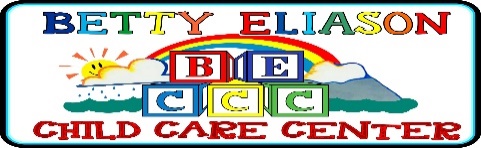 607 Lincoln Street Sitka, AK  99835 – Phone: (907)747-5892 Fax: (907)747-5422Child’s Full Name:______________________________DOB:___________________Start Date______________Parent/Guardian Name:__________________________________________Phone:_______________________Betty Eliason uses ratio age, set by licensing, to determine a child’s fee for attendance. Children who come 1 day a week will be considered drop-in at a daily rate and will need to check on availability before arrival and pay on the same day services rendered. Part-time slots in each program are available from 7:30 am – 12:30 pm ONLY (effective January 1, 2021). Payments are due on the 5th of each month for the upcoming month of services unless other arrangements are made.  Please check the box applicable to your schedule.Infant 6 weeks – 19 months is a 1:5 ratio:  Infant and Youngsters age group focuses on fine and gross motor skills and play in a nurturing environment.Toddler 19 months – 36 months is a 1:6 ratio.  Toddler age group focuses on fine and gross motor skills, play in a nurturing environment, speech development and potty training in conjunction with at home development.Preschool 3-years old to 4 years is a 1:10 ratio.  Maximum class size will be 2 teachers, for 20 children.  Preschool program focuses on self-sufficiency, teamwork, and academic basics.After School & Summer Program 5 years and older is a 1:14 ratio.  Maximum is 14 children.  School aged programs focus on community and mentorship of younger children, regular trips to the library, age appropriate academic challenges along with cultural lessons in nature and self-sufficiency are included in these programs.Betty Eliason Child Care Center is working hard to maintain ratios in all classrooms, to ensure the proper health and safety of the children in our programs. In doing so, it is important that we know what to expect for a child’s attendance and ask that you provide a 2 week notice for changes in schedules or vacations.  Please complete the following schedule and hours:Child Care Assistance:  CCAP	USCG	OCS	STA	Tlingit & Haida	Other: _________________Parent Signature:__________________________________________Date:___________________________Administrator Signature:____________________________________Date:___________________________Daily Rate2 Days/Week3 Days/Week4 Days/Week5 Days/WeekFull $85$605$870$1060$1320Half $70$400$565$700$860Daily Rate2 Days/Week3 Days/Week4 Days/Week5 Days/WeekFull $70$515$740$900$1120Half $50$375$540$660$820Daily Rate2 Days/Week3 Days/Week4 Days/Week5 Days/WeekFull $60$425$605$755$920Half $45$285$410$500$620Daily Rate2 Days/Week3 Days/Week4 Days/Week5 Days/WeekSummer $60$370$530$600$650After School $45$265$380$464$580MondayTuesdayWednesdayThursdayFriday_____to__________to__________to__________to__________to_____